DIPARTIMENTO DI PREVENZIONEU.O.C.  ISP PREVENZIONE MALATTIE INFETTIVEE CRONICO-DEGENERATIVEDirettore: Franca Laici Civitanova Marche – Via Ginocchi  - tel. 0733/823800  Fax 0733/823815Piediripa di Macerata - via Annibali 31/L – tel. 0733/2572758  Fax 0733/2572624San Severino M. – Ospedale - 07336421Macerata, 10/02/2021Ai genitori degli Alunni e agli InsegnantiOGGETTO:  Comunicazione esiti tamponi covid-19Si comunica ai genitori degli alunni e agli insegnanti, che hanno effettuato tampone di screening per Sars-Cov-2 nelle date 8/2/21, 9/2/21 e 10/2/21, che verranno contattati dalle Autorità Sanitarie dell’ASUR solo in caso di riscontro di positività.Quindi i genitori e gli insegnanti che non riceveranno alcuna comunicazione entro lunedì 15/2/21 dovranno considerare l’esito del tampone come negativo.  Nell’eventualità di ritardi tecnici nella processazione dei tamponi sarà premura di questo Servizio avvisare i genitori/insegnanti direttamente interessati.Distinti saluti.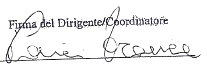 